Publicado en CIUDAD REAL el 07/01/2021 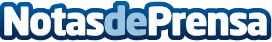 La ingeniería al servicio de la salud: SAFETYBAND, las pulseras dispensadoras de gel de alta calidadEsta marca 100% española ha desarrollado una pulsera con cápsulas rellenables de un gel formulado en exclusiva siguiendo las recomendaciones de la OMSDatos de contacto:SAFETYBAND644396850Nota de prensa publicada en: https://www.notasdeprensa.es/la-ingenieria-al-servicio-de-la-salud_1 Categorias: Medicina Industria Farmacéutica Infantil Restauración Otros Servicios http://www.notasdeprensa.es